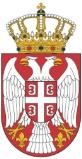 Република СрбијaМИНИСТАРСТВО ГРАЂЕВИНАРСТВА, САОБРАЋАЈА И ИНФРАСТРУКТУРЕСектор за инспекцијски надзорОдељење за инспекцијске послове урбанизма Република СрбијaМИНИСТАРСТВО ГРАЂЕВИНАРСТВА, САОБРАЋАЈА И ИНФРАСТРУКТУРЕСектор за инспекцијски надзорОдељење за инспекцијске послове урбанизма Република СрбијaМИНИСТАРСТВО ГРАЂЕВИНАРСТВА, САОБРАЋАЈА И ИНФРАСТРУКТУРЕСектор за инспекцијски надзорОдељење за инспекцијске послове урбанизма Република СрбијaМИНИСТАРСТВО ГРАЂЕВИНАРСТВА, САОБРАЋАЈА И ИНФРАСТРУКТУРЕСектор за инспекцијски надзорОдељење за инспекцијске послове урбанизма Република СрбијaМИНИСТАРСТВО ГРАЂЕВИНАРСТВА, САОБРАЋАЈА И ИНФРАСТРУКТУРЕСектор за инспекцијски надзорОдељење за инспекцијске послове урбанизма Република СрбијaМИНИСТАРСТВО ГРАЂЕВИНАРСТВА, САОБРАЋАЈА И ИНФРАСТРУКТУРЕСектор за инспекцијски надзорОдељење за инспекцијске послове урбанизма Република СрбијaМИНИСТАРСТВО ГРАЂЕВИНАРСТВА, САОБРАЋАЈА И ИНФРАСТРУКТУРЕСектор за инспекцијски надзорОдељење за инспекцијске послове урбанизма Република СрбијaМИНИСТАРСТВО ГРАЂЕВИНАРСТВА, САОБРАЋАЈА И ИНФРАСТРУКТУРЕСектор за инспекцијски надзорОдељење за инспекцијске послове урбанизма Република СрбијaМИНИСТАРСТВО ГРАЂЕВИНАРСТВА, САОБРАЋАЈА И ИНФРАСТРУКТУРЕСектор за инспекцијски надзорОдељење за инспекцијске послове урбанизма Република СрбијaМИНИСТАРСТВО ГРАЂЕВИНАРСТВА, САОБРАЋАЈА И ИНФРАСТРУКТУРЕСектор за инспекцијски надзорОдељење за инспекцијске послове урбанизма КОНТРОЛНА ЛИСТА 10Закон о планирању и изградњи  члан 173. став 1. тачка 3.КОНТРОЛНА ЛИСТА 10Закон о планирању и изградњи  члан 173. став 1. тачка 3.КОНТРОЛНА ЛИСТА 10Закон о планирању и изградњи  члан 173. став 1. тачка 3.КОНТРОЛНА ЛИСТА 10Закон о планирању и изградњи  члан 173. став 1. тачка 3.КОНТРОЛНА ЛИСТА 10Закон о планирању и изградњи  члан 173. став 1. тачка 3.КОНТРОЛНА ЛИСТА 10Закон о планирању и изградњи  члан 173. став 1. тачка 3.КОНТРОЛНА ЛИСТА 10Закон о планирању и изградњи  члан 173. став 1. тачка 3.КОНТРОЛНА ЛИСТА 10Закон о планирању и изградњи  члан 173. став 1. тачка 3.КОНТРОЛНА ЛИСТА 10Закон о планирању и изградњи  члан 173. став 1. тачка 3.КОНТРОЛНА ЛИСТА 10Закон о планирању и изградњи  члан 173. став 1. тачка 3.КОНТРОЛНА ЛИСТА 10Закон о планирању и изградњи  члан 173. став 1. тачка 3.Врсте инспекцијског надзора  /подвући или заокружити/ редовни                                      3.    допунски ванредни                                    4.    контролни Врсте инспекцијског надзора  /подвући или заокружити/ редовни                                      3.    допунски ванредни                                    4.    контролни Врсте инспекцијског надзора  /подвући или заокружити/ редовни                                      3.    допунски ванредни                                    4.    контролни Врсте инспекцијског надзора  /подвући или заокружити/ редовни                                      3.    допунски ванредни                                    4.    контролни Врсте инспекцијског надзора  /подвући или заокружити/ редовни                                      3.    допунски ванредни                                    4.    контролни Врсте инспекцијског надзора  /подвући или заокружити/ редовни                                      3.    допунски ванредни                                    4.    контролни Врсте инспекцијског надзора  /подвући или заокружити/ редовни                                      3.    допунски ванредни                                    4.    контролни Почетак инспекцијског надзора Завршетак инспекцијског надзора Почетак инспекцијског надзора Завршетак инспекцијског надзора Почетак инспекцијског надзора Завршетак инспекцијског надзора Почетак инспекцијског надзора Завршетак инспекцијског надзора Пословно име надзираног субјекта Пословно име надзираног субјекта Пословно име надзираног субјекта Пословно име надзираног субјекта Пословно име надзираног субјекта Пословно име надзираног субјекта Пословно име надзираног субјекта Пословно име надзираног субјекта Пословно име надзираног субјекта Пословно име надзираног субјекта Пословно име надзираног субјекта Адреса седишта надзираног субјекта Адреса седишта надзираног субјекта Адреса седишта надзираног субјекта Адреса седишта надзираног субјекта Адреса седишта надзираног субјекта Адреса седишта надзираног субјекта Адреса седишта надзираног субјекта Адреса седишта надзираног субјекта Адреса седишта надзираног субјекта Адреса седишта надзираног субјекта Адреса седишта надзираног субјекта Поштански број Поштански број Поштански број Поштански број Поштански број Место Место Место Место Место Место Телефон Телефон Телефон Факс Факс Факс Факс e-mail e-mail e-mail e-mail Матични број Матични број Матични број Матични број Матични број ПИБ ПИБ ПИБ ПИБ ПИБ ПИБ Одговорно лице Одговорно лице Одговорно лице Одговорно лице Одговорно лице Одговорно лице Одговорно лице Одговорно лице Одговорно лице Одговорно лице Одговорно лице Назив/ознака огранка надзираног субјекта  Назив/ознака огранка надзираног субјекта  Назив/ознака огранка надзираног субјекта  Назив/ознака огранка надзираног субјекта  Назив/ознака огранка надзираног субјекта  Назив/ознака огранка надзираног субјекта  Назив/ознака огранка надзираног субјекта  Назив/ознака огранка надзираног субјекта  Назив/ознака огранка надзираног субјекта  Назив/ознака огранка надзираног субјекта  Назив/ознака огранка надзираног субјекта  Адреса огранка надзираног субјекта  Адреса огранка надзираног субјекта  Адреса огранка надзираног субјекта  Адреса огранка надзираног субјекта  Адреса огранка надзираног субјекта  Адреса огранка надзираног субјекта  Адреса огранка надзираног субјекта  Адреса огранка надзираног субјекта  Адреса огранка надзираног субјекта  Адреса огранка надзираног субјекта  Адреса огранка надзираног субјекта  Поштански број Поштански број Поштански број Поштански број Поштански број Место Место Место Место Место Место Телефон Телефон Телефон Факс Факс Факс Факс Факс e-mail e-mail e-mail Представници надзираног субјекта присутни инспекцијском надзору 1. 2. 3. .... Представници надзираног субјекта присутни инспекцијском надзору 1. 2. 3. .... Представници надзираног субјекта присутни инспекцијском надзору 1. 2. 3. .... Представници надзираног субјекта присутни инспекцијском надзору 1. 2. 3. .... Представници надзираног субјекта присутни инспекцијском надзору 1. 2. 3. .... Представници надзираног субјекта присутни инспекцијском надзору 1. 2. 3. .... Представници надзираног субјекта присутни инспекцијском надзору 1. 2. 3. .... Представници надзираног субјекта присутни инспекцијском надзору 1. 2. 3. .... Представници надзираног субјекта присутни инспекцијском надзору 1. 2. 3. .... Представници надзираног субјекта присутни инспекцијском надзору 1. 2. 3. .... Представници надзираног субјекта присутни инспекцијском надзору 1. 2. 3. .... ЛОКАЦИЈСКИ УСЛОВИ    ЛОКАЦИЈСКИ УСЛОВИ    ЛОКАЦИЈСКИ УСЛОВИ    ЛОКАЦИЈСКИ УСЛОВИ    ЛОКАЦИЈСКИ УСЛОВИ    ЛОКАЦИЈСКИ УСЛОВИ    ЛОКАЦИЈСКИ УСЛОВИ    ЛОКАЦИЈСКИ УСЛОВИ    ЛОКАЦИЈСКИ УСЛОВИ    ЛОКАЦИЈСКИ УСЛОВИ    ЛОКАЦИЈСКИ УСЛОВИ    П И Т А Њ А Закон о планирању и изградњи (“Сл. гласник РС”, бр. 72/09, 81/09, 64/10, 24/11, 121/12, 42/13, 50/13, 98/13, 132/14 и 145/14)Уредба о локацијским условима („Сл. гласник РС“, бр. 35/15) Правилник о поступку спровођења обједињене процедуре електонским путем                („Сл. гласник РС“, бр. 113/15 и 96/16) П И Т А Њ А Закон о планирању и изградњи (“Сл. гласник РС”, бр. 72/09, 81/09, 64/10, 24/11, 121/12, 42/13, 50/13, 98/13, 132/14 и 145/14)Уредба о локацијским условима („Сл. гласник РС“, бр. 35/15) Правилник о поступку спровођења обједињене процедуре електонским путем                („Сл. гласник РС“, бр. 113/15 и 96/16) П И Т А Њ А Закон о планирању и изградњи (“Сл. гласник РС”, бр. 72/09, 81/09, 64/10, 24/11, 121/12, 42/13, 50/13, 98/13, 132/14 и 145/14)Уредба о локацијским условима („Сл. гласник РС“, бр. 35/15) Правилник о поступку спровођења обједињене процедуре електонским путем                („Сл. гласник РС“, бр. 113/15 и 96/16) П И Т А Њ А Закон о планирању и изградњи (“Сл. гласник РС”, бр. 72/09, 81/09, 64/10, 24/11, 121/12, 42/13, 50/13, 98/13, 132/14 и 145/14)Уредба о локацијским условима („Сл. гласник РС“, бр. 35/15) Правилник о поступку спровођења обједињене процедуре електонским путем                („Сл. гласник РС“, бр. 113/15 и 96/16) П И Т А Њ А Закон о планирању и изградњи (“Сл. гласник РС”, бр. 72/09, 81/09, 64/10, 24/11, 121/12, 42/13, 50/13, 98/13, 132/14 и 145/14)Уредба о локацијским условима („Сл. гласник РС“, бр. 35/15) Правилник о поступку спровођења обједињене процедуре електонским путем                („Сл. гласник РС“, бр. 113/15 и 96/16) П И Т А Њ А Закон о планирању и изградњи (“Сл. гласник РС”, бр. 72/09, 81/09, 64/10, 24/11, 121/12, 42/13, 50/13, 98/13, 132/14 и 145/14)Уредба о локацијским условима („Сл. гласник РС“, бр. 35/15) Правилник о поступку спровођења обједињене процедуре електонским путем                („Сл. гласник РС“, бр. 113/15 и 96/16) П И Т А Њ А Закон о планирању и изградњи (“Сл. гласник РС”, бр. 72/09, 81/09, 64/10, 24/11, 121/12, 42/13, 50/13, 98/13, 132/14 и 145/14)Уредба о локацијским условима („Сл. гласник РС“, бр. 35/15) Правилник о поступку спровођења обједињене процедуре електонским путем                („Сл. гласник РС“, бр. 113/15 и 96/16) П И Т А Њ А Закон о планирању и изградњи (“Сл. гласник РС”, бр. 72/09, 81/09, 64/10, 24/11, 121/12, 42/13, 50/13, 98/13, 132/14 и 145/14)Уредба о локацијским условима („Сл. гласник РС“, бр. 35/15) Правилник о поступку спровођења обједињене процедуре електонским путем                („Сл. гласник РС“, бр. 113/15 и 96/16) П И Т А Њ А Закон о планирању и изградњи (“Сл. гласник РС”, бр. 72/09, 81/09, 64/10, 24/11, 121/12, 42/13, 50/13, 98/13, 132/14 и 145/14)Уредба о локацијским условима („Сл. гласник РС“, бр. 35/15) Правилник о поступку спровођења обједињене процедуре електонским путем                („Сл. гласник РС“, бр. 113/15 и 96/16) П И Т А Њ А Закон о планирању и изградњи (“Сл. гласник РС”, бр. 72/09, 81/09, 64/10, 24/11, 121/12, 42/13, 50/13, 98/13, 132/14 и 145/14)Уредба о локацијским условима („Сл. гласник РС“, бр. 35/15) Правилник о поступку спровођења обједињене процедуре електонским путем                („Сл. гласник РС“, бр. 113/15 и 96/16) П И Т А Њ А Закон о планирању и изградњи (“Сл. гласник РС”, бр. 72/09, 81/09, 64/10, 24/11, 121/12, 42/13, 50/13, 98/13, 132/14 и 145/14)Уредба о локацијским условима („Сл. гласник РС“, бр. 35/15) Правилник о поступку спровођења обједињене процедуре електонским путем                („Сл. гласник РС“, бр. 113/15 и 96/16) Локацијским условима констатовано да катастарска парцела испуњава услове за грађевинску парцелу или условљено је формирање грађевинске парцеле пре издавања грађевинске дозволе или условљено је спајање више катастарских парцела пре издавања употребне дозволе (члан 53.а Закона) Локацијским условима констатовано да катастарска парцела испуњава услове за грађевинску парцелу или условљено је формирање грађевинске парцеле пре издавања грађевинске дозволе или условљено је спајање више катастарских парцела пре издавања употребне дозволе (члан 53.а Закона) Локацијским условима констатовано да катастарска парцела испуњава услове за грађевинску парцелу или условљено је формирање грађевинске парцеле пре издавања грађевинске дозволе или условљено је спајање више катастарских парцела пре издавања употребне дозволе (члан 53.а Закона) Локацијским условима констатовано да катастарска парцела испуњава услове за грађевинску парцелу или условљено је формирање грађевинске парцеле пре издавања грађевинске дозволе или условљено је спајање више катастарских парцела пре издавања употребне дозволе (члан 53.а Закона) Локацијским условима констатовано да катастарска парцела испуњава услове за грађевинску парцелу или условљено је формирање грађевинске парцеле пре издавања грађевинске дозволе или условљено је спајање више катастарских парцела пре издавања употребне дозволе (члан 53.а Закона) Локацијским условима констатовано да катастарска парцела испуњава услове за грађевинску парцелу или условљено је формирање грађевинске парцеле пре издавања грађевинске дозволе или условљено је спајање више катастарских парцела пре издавања употребне дозволе (члан 53.а Закона) Локацијским условима констатовано да катастарска парцела испуњава услове за грађевинску парцелу или условљено је формирање грађевинске парцеле пре издавања грађевинске дозволе или условљено је спајање више катастарских парцела пре издавања употребне дозволе (члан 53.а Закона) Локацијским условима констатовано да катастарска парцела испуњава услове за грађевинску парцелу или условљено је формирање грађевинске парцеле пре издавања грађевинске дозволе или условљено је спајање више катастарских парцела пре издавања употребне дозволе (члан 53.а Закона) Локацијским условима констатовано да катастарска парцела испуњава услове за грађевинску парцелу или условљено је формирање грађевинске парцеле пре издавања грађевинске дозволе или условљено је спајање више катастарских парцела пре издавања употребне дозволе (члан 53.а Закона) Да - 15 Не - 0	Надлежни орган проверио испуњеност свих формалних услова из члана 7. Правилника /заокружити редни број тачке/ Надлежан за поступање по захтевуЗахтев поднет у прописаној форми и садржи све прописане податкеПриложено идејно решење објекта (ИДР) уз захтевНадлежни орган проверио испуњеност свих формалних услова из члана 7. Правилника /заокружити редни број тачке/ Надлежан за поступање по захтевуЗахтев поднет у прописаној форми и садржи све прописане податкеПриложено идејно решење објекта (ИДР) уз захтевНадлежни орган проверио испуњеност свих формалних услова из члана 7. Правилника /заокружити редни број тачке/ Надлежан за поступање по захтевуЗахтев поднет у прописаној форми и садржи све прописане податкеПриложено идејно решење објекта (ИДР) уз захтевНадлежни орган проверио испуњеност свих формалних услова из члана 7. Правилника /заокружити редни број тачке/ Надлежан за поступање по захтевуЗахтев поднет у прописаној форми и садржи све прописане податкеПриложено идејно решење објекта (ИДР) уз захтевНадлежни орган проверио испуњеност свих формалних услова из члана 7. Правилника /заокружити редни број тачке/ Надлежан за поступање по захтевуЗахтев поднет у прописаној форми и садржи све прописане податкеПриложено идејно решење објекта (ИДР) уз захтевНадлежни орган проверио испуњеност свих формалних услова из члана 7. Правилника /заокружити редни број тачке/ Надлежан за поступање по захтевуЗахтев поднет у прописаној форми и садржи све прописане податкеПриложено идејно решење објекта (ИДР) уз захтевНадлежни орган проверио испуњеност свих формалних услова из члана 7. Правилника /заокружити редни број тачке/ Надлежан за поступање по захтевуЗахтев поднет у прописаној форми и садржи све прописане податкеПриложено идејно решење објекта (ИДР) уз захтевНадлежни орган проверио испуњеност свих формалних услова из члана 7. Правилника /заокружити редни број тачке/ Надлежан за поступање по захтевуЗахтев поднет у прописаној форми и садржи све прописане податкеПриложено идејно решење објекта (ИДР) уз захтевНадлежни орган проверио испуњеност свих формалних услова из члана 7. Правилника /заокружити редни број тачке/ Надлежан за поступање по захтевуЗахтев поднет у прописаној форми и садржи све прописане податкеПриложено идејно решење објекта (ИДР) уз захтевДа - 6Делимично - 3Не - 0Да (садржи 3 тачке), Делимично (садржи од 1 – 2 тачке),  Не (садржи 1 тачку) Да (садржи 3 тачке), Делимично (садржи од 1 – 2 тачке),  Не (садржи 1 тачку) Да (садржи 3 тачке), Делимично (садржи од 1 – 2 тачке),  Не (садржи 1 тачку) Да (садржи 3 тачке), Делимично (садржи од 1 – 2 тачке),  Не (садржи 1 тачку) Да (садржи 3 тачке), Делимично (садржи од 1 – 2 тачке),  Не (садржи 1 тачку) Да (садржи 3 тачке), Делимично (садржи од 1 – 2 тачке),  Не (садржи 1 тачку) Да (садржи 3 тачке), Делимично (садржи од 1 – 2 тачке),  Не (садржи 1 тачку) Да (садржи 3 тачке), Делимично (садржи од 1 – 2 тачке),  Не (садржи 1 тачку) Да (садржи 3 тачке), Делимично (садржи од 1 – 2 тачке),  Не (садржи 1 тачку) Да (садржи 3 тачке), Делимично (садржи од 1 – 2 тачке),  Не (садржи 1 тачку) Надлежни орган прибавио по службеној дужности од органа надлежног за послове државног премера и катастра све неопходно прописано чланом 9. Правилника и омогућио подносиоцу захтева преузимање тих докумената /заокружити редни број тачке/ Копију плана катастарске парцелеИзвод из катастра водоваНадлежни орган прибавио по службеној дужности од органа надлежног за послове државног премера и катастра све неопходно прописано чланом 9. Правилника и омогућио подносиоцу захтева преузимање тих докумената /заокружити редни број тачке/ Копију плана катастарске парцелеИзвод из катастра водоваНадлежни орган прибавио по службеној дужности од органа надлежног за послове државног премера и катастра све неопходно прописано чланом 9. Правилника и омогућио подносиоцу захтева преузимање тих докумената /заокружити редни број тачке/ Копију плана катастарске парцелеИзвод из катастра водоваНадлежни орган прибавио по службеној дужности од органа надлежног за послове државног премера и катастра све неопходно прописано чланом 9. Правилника и омогућио подносиоцу захтева преузимање тих докумената /заокружити редни број тачке/ Копију плана катастарске парцелеИзвод из катастра водоваНадлежни орган прибавио по службеној дужности од органа надлежног за послове државног премера и катастра све неопходно прописано чланом 9. Правилника и омогућио подносиоцу захтева преузимање тих докумената /заокружити редни број тачке/ Копију плана катастарске парцелеИзвод из катастра водоваНадлежни орган прибавио по службеној дужности од органа надлежног за послове државног премера и катастра све неопходно прописано чланом 9. Правилника и омогућио подносиоцу захтева преузимање тих докумената /заокружити редни број тачке/ Копију плана катастарске парцелеИзвод из катастра водоваНадлежни орган прибавио по службеној дужности од органа надлежног за послове државног премера и катастра све неопходно прописано чланом 9. Правилника и омогућио подносиоцу захтева преузимање тих докумената /заокружити редни број тачке/ Копију плана катастарске парцелеИзвод из катастра водоваНадлежни орган прибавио по службеној дужности од органа надлежног за послове државног премера и катастра све неопходно прописано чланом 9. Правилника и омогућио подносиоцу захтева преузимање тих докумената /заокружити редни број тачке/ Копију плана катастарске парцелеИзвод из катастра водоваНадлежни орган прибавио по службеној дужности од органа надлежног за послове државног премера и катастра све неопходно прописано чланом 9. Правилника и омогућио подносиоцу захтева преузимање тих докумената /заокружити редни број тачке/ Копију плана катастарске парцелеИзвод из катастра водоваДа - 6Делимично - 3Не - 0Да (садржи 2 тачке), Делимично (садржи 1 тачку),  Не (не садржи ниједну тачку) Да (садржи 2 тачке), Делимично (садржи 1 тачку),  Не (не садржи ниједну тачку) Да (садржи 2 тачке), Делимично (садржи 1 тачку),  Не (не садржи ниједну тачку) Да (садржи 2 тачке), Делимично (садржи 1 тачку),  Не (не садржи ниједну тачку) Да (садржи 2 тачке), Делимично (садржи 1 тачку),  Не (не садржи ниједну тачку) Да (садржи 2 тачке), Делимично (садржи 1 тачку),  Не (не садржи ниједну тачку) Да (садржи 2 тачке), Делимично (садржи 1 тачку),  Не (не садржи ниједну тачку) Да (садржи 2 тачке), Делимично (садржи 1 тачку),  Не (не садржи ниједну тачку) Да (садржи 2 тачке), Делимично (садржи 1 тачку),  Не (не садржи ниједну тачку) Да (садржи 2 тачке), Делимично (садржи 1 тачку),  Не (не садржи ниједну тачку) Локацијски услови садрже све прописано чланом 55. и 57. Закона и чланом 2. Уредбе /заокружити редни број тачке/ Број и површину катастарске парцеле и назив катастарске општинеПодатке о постојећим објектима на катастарској парцелиНазив планског документа, односно планског документа и урбанистичког пројектаУслове на прикључење на комуналну, саобраћајну и другу инфраструктуруКласу објектаБруто развијену грађевинску површину објекта (БРГП)Намену објектаПоложај објекта у односу на регулационе линијеДозвољени индекс заузетости парцелеДозвољену висину објектаУслове и начин обезбеђења приступа парцелиУслове и начин обезбеђења простора за паркирање возилаОстале податке о правилима уређења и грађења за зону или целину у којој се налази катастарска парцела (осим тачака од 7 - 12)Рок важењаДруге услове у складу са посебним законима (уколико их има)Локацијски услови садрже све прописано чланом 55. и 57. Закона и чланом 2. Уредбе /заокружити редни број тачке/ Број и површину катастарске парцеле и назив катастарске општинеПодатке о постојећим објектима на катастарској парцелиНазив планског документа, односно планског документа и урбанистичког пројектаУслове на прикључење на комуналну, саобраћајну и другу инфраструктуруКласу објектаБруто развијену грађевинску површину објекта (БРГП)Намену објектаПоложај објекта у односу на регулационе линијеДозвољени индекс заузетости парцелеДозвољену висину објектаУслове и начин обезбеђења приступа парцелиУслове и начин обезбеђења простора за паркирање возилаОстале податке о правилима уређења и грађења за зону или целину у којој се налази катастарска парцела (осим тачака од 7 - 12)Рок важењаДруге услове у складу са посебним законима (уколико их има)Локацијски услови садрже све прописано чланом 55. и 57. Закона и чланом 2. Уредбе /заокружити редни број тачке/ Број и површину катастарске парцеле и назив катастарске општинеПодатке о постојећим објектима на катастарској парцелиНазив планског документа, односно планског документа и урбанистичког пројектаУслове на прикључење на комуналну, саобраћајну и другу инфраструктуруКласу објектаБруто развијену грађевинску површину објекта (БРГП)Намену објектаПоложај објекта у односу на регулационе линијеДозвољени индекс заузетости парцелеДозвољену висину објектаУслове и начин обезбеђења приступа парцелиУслове и начин обезбеђења простора за паркирање возилаОстале податке о правилима уређења и грађења за зону или целину у којој се налази катастарска парцела (осим тачака од 7 - 12)Рок важењаДруге услове у складу са посебним законима (уколико их има)Локацијски услови садрже све прописано чланом 55. и 57. Закона и чланом 2. Уредбе /заокружити редни број тачке/ Број и површину катастарске парцеле и назив катастарске општинеПодатке о постојећим објектима на катастарској парцелиНазив планског документа, односно планског документа и урбанистичког пројектаУслове на прикључење на комуналну, саобраћајну и другу инфраструктуруКласу објектаБруто развијену грађевинску површину објекта (БРГП)Намену објектаПоложај објекта у односу на регулационе линијеДозвољени индекс заузетости парцелеДозвољену висину објектаУслове и начин обезбеђења приступа парцелиУслове и начин обезбеђења простора за паркирање возилаОстале податке о правилима уређења и грађења за зону или целину у којој се налази катастарска парцела (осим тачака од 7 - 12)Рок важењаДруге услове у складу са посебним законима (уколико их има)Локацијски услови садрже све прописано чланом 55. и 57. Закона и чланом 2. Уредбе /заокружити редни број тачке/ Број и површину катастарске парцеле и назив катастарске општинеПодатке о постојећим објектима на катастарској парцелиНазив планског документа, односно планског документа и урбанистичког пројектаУслове на прикључење на комуналну, саобраћајну и другу инфраструктуруКласу објектаБруто развијену грађевинску површину објекта (БРГП)Намену објектаПоложај објекта у односу на регулационе линијеДозвољени индекс заузетости парцелеДозвољену висину објектаУслове и начин обезбеђења приступа парцелиУслове и начин обезбеђења простора за паркирање возилаОстале податке о правилима уређења и грађења за зону или целину у којој се налази катастарска парцела (осим тачака од 7 - 12)Рок важењаДруге услове у складу са посебним законима (уколико их има)Локацијски услови садрже све прописано чланом 55. и 57. Закона и чланом 2. Уредбе /заокружити редни број тачке/ Број и површину катастарске парцеле и назив катастарске општинеПодатке о постојећим објектима на катастарској парцелиНазив планског документа, односно планског документа и урбанистичког пројектаУслове на прикључење на комуналну, саобраћајну и другу инфраструктуруКласу објектаБруто развијену грађевинску површину објекта (БРГП)Намену објектаПоложај објекта у односу на регулационе линијеДозвољени индекс заузетости парцелеДозвољену висину објектаУслове и начин обезбеђења приступа парцелиУслове и начин обезбеђења простора за паркирање возилаОстале податке о правилима уређења и грађења за зону или целину у којој се налази катастарска парцела (осим тачака од 7 - 12)Рок важењаДруге услове у складу са посебним законима (уколико их има)Локацијски услови садрже све прописано чланом 55. и 57. Закона и чланом 2. Уредбе /заокружити редни број тачке/ Број и површину катастарске парцеле и назив катастарске општинеПодатке о постојећим објектима на катастарској парцелиНазив планског документа, односно планског документа и урбанистичког пројектаУслове на прикључење на комуналну, саобраћајну и другу инфраструктуруКласу објектаБруто развијену грађевинску површину објекта (БРГП)Намену објектаПоложај објекта у односу на регулационе линијеДозвољени индекс заузетости парцелеДозвољену висину објектаУслове и начин обезбеђења приступа парцелиУслове и начин обезбеђења простора за паркирање возилаОстале податке о правилима уређења и грађења за зону или целину у којој се налази катастарска парцела (осим тачака од 7 - 12)Рок важењаДруге услове у складу са посебним законима (уколико их има)Локацијски услови садрже све прописано чланом 55. и 57. Закона и чланом 2. Уредбе /заокружити редни број тачке/ Број и површину катастарске парцеле и назив катастарске општинеПодатке о постојећим објектима на катастарској парцелиНазив планског документа, односно планског документа и урбанистичког пројектаУслове на прикључење на комуналну, саобраћајну и другу инфраструктуруКласу објектаБруто развијену грађевинску површину објекта (БРГП)Намену објектаПоложај објекта у односу на регулационе линијеДозвољени индекс заузетости парцелеДозвољену висину објектаУслове и начин обезбеђења приступа парцелиУслове и начин обезбеђења простора за паркирање возилаОстале податке о правилима уређења и грађења за зону или целину у којој се налази катастарска парцела (осим тачака од 7 - 12)Рок важењаДруге услове у складу са посебним законима (уколико их има)Локацијски услови садрже све прописано чланом 55. и 57. Закона и чланом 2. Уредбе /заокружити редни број тачке/ Број и површину катастарске парцеле и назив катастарске општинеПодатке о постојећим објектима на катастарској парцелиНазив планског документа, односно планског документа и урбанистичког пројектаУслове на прикључење на комуналну, саобраћајну и другу инфраструктуруКласу објектаБруто развијену грађевинску површину објекта (БРГП)Намену објектаПоложај објекта у односу на регулационе линијеДозвољени индекс заузетости парцелеДозвољену висину објектаУслове и начин обезбеђења приступа парцелиУслове и начин обезбеђења простора за паркирање возилаОстале податке о правилима уређења и грађења за зону или целину у којој се налази катастарска парцела (осим тачака од 7 - 12)Рок важењаДруге услове у складу са посебним законима (уколико их има)Да - 15Делимично - 8Не - 0Да (садржи све тачаке, односно од 13 – 15 тачака), Делимично (садржи од 8 – 14 (12-13) тачака), Не (садржи мање од 8 тачака) Да (садржи све тачаке, односно од 13 – 15 тачака), Делимично (садржи од 8 – 14 (12-13) тачака), Не (садржи мање од 8 тачака) Да (садржи све тачаке, односно од 13 – 15 тачака), Делимично (садржи од 8 – 14 (12-13) тачака), Не (садржи мање од 8 тачака) Да (садржи све тачаке, односно од 13 – 15 тачака), Делимично (садржи од 8 – 14 (12-13) тачака), Не (садржи мање од 8 тачака) Да (садржи све тачаке, односно од 13 – 15 тачака), Делимично (садржи од 8 – 14 (12-13) тачака), Не (садржи мање од 8 тачака) Да (садржи све тачаке, односно од 13 – 15 тачака), Делимично (садржи од 8 – 14 (12-13) тачака), Не (садржи мање од 8 тачака) Да (садржи све тачаке, односно од 13 – 15 тачака), Делимично (садржи од 8 – 14 (12-13) тачака), Не (садржи мање од 8 тачака) Да (садржи све тачаке, односно од 13 – 15 тачака), Делимично (садржи од 8 – 14 (12-13) тачака), Не (садржи мање од 8 тачака) Да (садржи све тачаке, односно од 13 – 15 тачака), Делимично (садржи од 8 – 14 (12-13) тачака), Не (садржи мање од 8 тачака) Да (садржи све тачаке, односно од 13 – 15 тачака), Делимично (садржи од 8 – 14 (12-13) тачака), Не (садржи мање од 8 тачака) Идејно решење објекта (ИДР) израђено у складу са планским документом, односно планским документом и урбанистичким пројектомИдејно решење објекта (ИДР) израђено у складу са планским документом, односно планским документом и урбанистичким пројектомИдејно решење објекта (ИДР) израђено у складу са планским документом, односно планским документом и урбанистичким пројектомИдејно решење објекта (ИДР) израђено у складу са планским документом, односно планским документом и урбанистичким пројектомИдејно решење објекта (ИДР) израђено у складу са планским документом, односно планским документом и урбанистичким пројектомИдејно решење објекта (ИДР) израђено у складу са планским документом, односно планским документом и урбанистичким пројектомИдејно решење објекта (ИДР) израђено у складу са планским документом, односно планским документом и урбанистичким пројектомИдејно решење објекта (ИДР) израђено у складу са планским документом, односно планским документом и урбанистичким пројектомИдејно решење објекта (ИДР) израђено у складу са планским документом, односно планским документом и урбанистичким пројектомДа - 20Делимично - 10Не - 0Бодовање везано за добијене одговоре на 4. питањеБодовање везано за добијене одговоре на 4. питањеБодовање везано за добијене одговоре на 4. питањеБодовање везано за добијене одговоре на 4. питањеБодовање везано за добијене одговоре на 4. питањеБодовање везано за добијене одговоре на 4. питањеБодовање везано за добијене одговоре на 4. питањеБодовање везано за добијене одговоре на 4. питањеБодовање везано за добијене одговоре на 4. питањеБодовање везано за добијене одговоре на 4. питањеЛокацијски услови издати у складу са планским документом, односно планским документом и урбанистичким пројектомЛокацијски услови издати у складу са планским документом, односно планским документом и урбанистичким пројектомЛокацијски услови издати у складу са планским документом, односно планским документом и урбанистичким пројектомЛокацијски услови издати у складу са планским документом, односно планским документом и урбанистичким пројектомЛокацијски услови издати у складу са планским документом, односно планским документом и урбанистичким пројектомЛокацијски услови издати у складу са планским документом, односно планским документом и урбанистичким пројектомЛокацијски услови издати у складу са планским документом, односно планским документом и урбанистичким пројектомЛокацијски услови издати у складу са планским документом, односно планским документом и урбанистичким пројектомЛокацијски услови издати у складу са планским документом, односно планским документом и урбанистичким пројектомДа - 20Делимично - 10Не - 0Бодовање везано за добијене одговоре на 4. питањеБодовање везано за добијене одговоре на 4. питањеБодовање везано за добијене одговоре на 4. питањеБодовање везано за добијене одговоре на 4. питањеБодовање везано за добијене одговоре на 4. питањеБодовање везано за добијене одговоре на 4. питањеБодовање везано за добијене одговоре на 4. питањеБодовање везано за добијене одговоре на 4. питањеБодовање везано за добијене одговоре на 4. питањеБодовање везано за добијене одговоре на 4. питањеЛокацијски услови издати у року од 5 (пет) радних дана од дана прибављања свих потребних услова (члан 56. Закона)Локацијски услови издати у року од 5 (пет) радних дана од дана прибављања свих потребних услова (члан 56. Закона)Локацијски услови издати у року од 5 (пет) радних дана од дана прибављања свих потребних услова (члан 56. Закона)Локацијски услови издати у року од 5 (пет) радних дана од дана прибављања свих потребних услова (члан 56. Закона)Локацијски услови издати у року од 5 (пет) радних дана од дана прибављања свих потребних услова (члан 56. Закона)Локацијски услови издати у року од 5 (пет) радних дана од дана прибављања свих потребних услова (члан 56. Закона)Локацијски услови издати у року од 5 (пет) радних дана од дана прибављања свих потребних услова (члан 56. Закона)Локацијски услови издати у року од 5 (пет) радних дана од дана прибављања свих потребних услова (члан 56. Закона)Локацијски услови издати у року од 5 (пет) радних дана од дана прибављања свих потребних услова (члан 56. Закона)Да - 10      Не - 0Локацијски услови објављени у електронском облику путем интернета у року од 3 (три) радна дана од дана издавања (члан 8.в и 8.г Закона и члан 10. Уредбе)Локацијски услови објављени у електронском облику путем интернета у року од 3 (три) радна дана од дана издавања (члан 8.в и 8.г Закона и члан 10. Уредбе)Локацијски услови објављени у електронском облику путем интернета у року од 3 (три) радна дана од дана издавања (члан 8.в и 8.г Закона и члан 10. Уредбе)Локацијски услови објављени у електронском облику путем интернета у року од 3 (три) радна дана од дана издавања (члан 8.в и 8.г Закона и члан 10. Уредбе)Локацијски услови објављени у електронском облику путем интернета у року од 3 (три) радна дана од дана издавања (члан 8.в и 8.г Закона и члан 10. Уредбе)Локацијски услови објављени у електронском облику путем интернета у року од 3 (три) радна дана од дана издавања (члан 8.в и 8.г Закона и члан 10. Уредбе)Локацијски услови објављени у електронском облику путем интернета у року од 3 (три) радна дана од дана издавања (члан 8.в и 8.г Закона и члан 10. Уредбе)Локацијски услови објављени у електронском облику путем интернета у року од 3 (три) радна дана од дана издавања (члан 8.в и 8.г Закона и члан 10. Уредбе)Локацијски услови објављени у електронском облику путем интернета у року од 3 (три) радна дана од дана издавања (члан 8.в и 8.г Закона и члан 10. Уредбе)Да - 5    Не - 0Локацијски услови прослеђени имаоцима јавних овлашћења ради информисања и резервације капацитета  у року од 3 (три) радна дана од дана издавања (члан 10. Уредбе)Локацијски услови прослеђени имаоцима јавних овлашћења ради информисања и резервације капацитета  у року од 3 (три) радна дана од дана издавања (члан 10. Уредбе)Локацијски услови прослеђени имаоцима јавних овлашћења ради информисања и резервације капацитета  у року од 3 (три) радна дана од дана издавања (члан 10. Уредбе)Локацијски услови прослеђени имаоцима јавних овлашћења ради информисања и резервације капацитета  у року од 3 (три) радна дана од дана издавања (члан 10. Уредбе)Локацијски услови прослеђени имаоцима јавних овлашћења ради информисања и резервације капацитета  у року од 3 (три) радна дана од дана издавања (члан 10. Уредбе)Локацијски услови прослеђени имаоцима јавних овлашћења ради информисања и резервације капацитета  у року од 3 (три) радна дана од дана издавања (члан 10. Уредбе)Локацијски услови прослеђени имаоцима јавних овлашћења ради информисања и резервације капацитета  у року од 3 (три) радна дана од дана издавања (члан 10. Уредбе)Локацијски услови прослеђени имаоцима јавних овлашћења ради информисања и резервације капацитета  у року од 3 (три) радна дана од дана издавања (члан 10. Уредбе)Локацијски услови прослеђени имаоцима јавних овлашћења ради информисања и резервације капацитета  у року од 3 (три) радна дана од дана издавања (члан 10. Уредбе)Да - 3      Не - 0БОДОВАЊЕ: БОДОВАЊЕ: БОДОВАЊЕ: БОДОВАЊЕ: БОДОВАЊЕ: БОДОВАЊЕ: БОДОВАЊЕ: БОДОВАЊЕ: БОДОВАЊЕ: БОДОВАЊЕ: БОДОВАЊЕ: Могући укупан број бодова 100 (100%)Могући укупан број бодова 100 (100%)Могући укупан број бодова 100 (100%)Могући укупан број бодова 100 (100%)Могући укупан број бодова 100 (100%)Могући укупан број бодова 100 (100%)Резултат надзора у бодовимаРезултат надзора у бодовимаРезултат надзора у бодовима%БројМогући укупан број бодова 100 (100%)Могући укупан број бодова 100 (100%)Могући укупан број бодова 100 (100%)Могући укупан број бодова 100 (100%)Могући укупан број бодова 100 (100%)Могући укупан број бодова 100 (100%)Резултат надзора у бодовимаРезултат надзора у бодовимаРезултат надзора у бодовимаСтепен ризикаСтепен ризикаБодовиБодовиПроцентиПроцентиСтепен ризикаСтепен ризикаСтепен ризикаНезнатанНезнатанод 91 до 100од 91 до 10091%-100%91%-100%Степен ризикаСтепен ризикаСтепен ризикаНизакНизакод 81 до 90од 81 до 9081%-90%81%-90%Степен ризикаСтепен ризикаСтепен ризикаСредњиСредњиод 71 до 80од 71 до 8071%-80%71%-80%Степен ризикаСтепен ризикаСтепен ризикаВисокВисокод 61 до 70од 61 до 7061%-70%61%-70%Степен ризикаСтепен ризикаСтепен ризикаКритичанКритичан60 и мање60 и мање60% и мање60% и мањеСтепен ризикаСтепен ризикаСтепен ризикаМ.П.М.П.М.П.М.П.М.П.М.П.М.П.ПРИСУТНО ЛИЦЕИЗ НАДЗИРАНОГ СУБЈЕКТАПРИСУТНО ЛИЦЕИЗ НАДЗИРАНОГ СУБЈЕКТАМ.П.М.П.М.П.М.П.М.П.М.П.М.П.РЕПУБЛИЧКИУРБАНИСТИЧКИ ИНСПЕКТОРРЕПУБЛИЧКИУРБАНИСТИЧКИ ИНСПЕКТОР